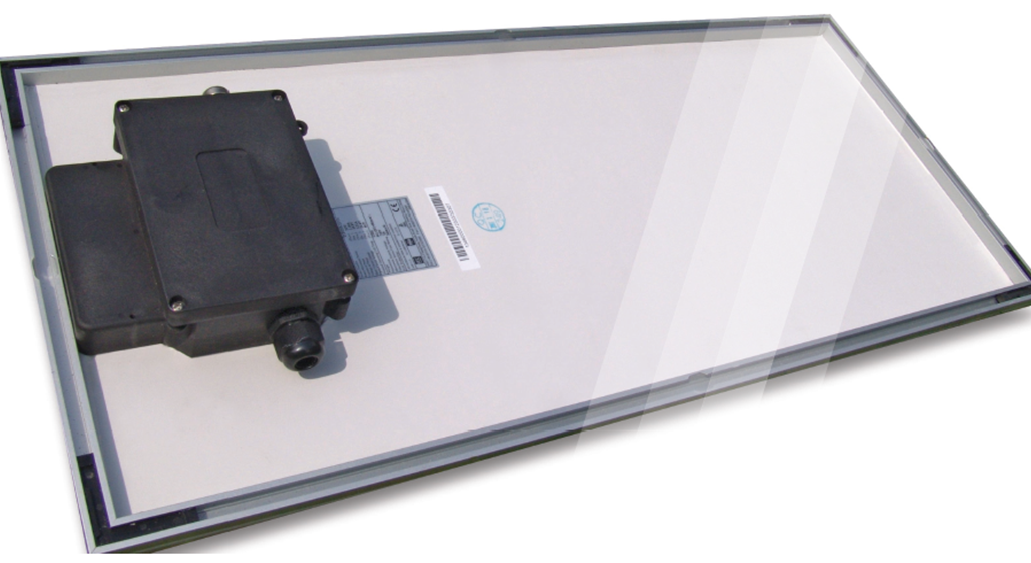 BULLETIN TECHNIQUE NO 3122 – INSULCAST RTVS 27 FCCOMPOSÉ DE MOULAGE/D’ENROBAGE SILICONÉ RTV À FAIBLE VISCOSITÉDESCRIPTION DU PRODUITLa solution INSULCAST RTVS 27 FC est un composé siliconé RTV ignifuge (UL 94V-0), polyvalent, résistant à la réversion et à faible viscosité. Grâce à sa capacité de durcissement rapide à température ambiante, la solution RTVS 27 FC associe une flexibilité à basse température à d’excellentes propriétés électriques, à une résistance aux températures élevées et à un retrait facile pour la réparation ou le remplacement des composants.PROPRIÉTÉS À L’ÉTAT NON DURCIBULLETIN TECHNIQUE NO 3122 – INSULCAST RTVS 27 FCPROPRIÉTÉS À L’ÉTAT DURCIPROPRIÉTÉS ÉLECTRIQUESINSTRUCTIONS D’UTILISATIONPrémélangez les parties A et B de la solution RTVS 27 FC dans leur conteneur d’origine avant de retirer tout matériau. Un léger dépôt peut se former. Celui-ci sera aisément réincorporé dans le mélange.Dosez des portions égales en poids ou en volume des parties A et B.Mélangez complètement en veillant à incorporer le produit situé sur les côtés et au fond du conteneur.Purgez le mélange à 29 inHg (0,98 bar) pendant 3-4 minutes afin de garantir des moulages optimaux.Versez le mélange dans l’unité ou le moule.DURCISSEMENT1 heure à 25 °C (77 °F)CONDITIONS DE STOCKAGECertains matériaux peuvent freiner le durcissement de la solution RTVS 27 FC lorsqu’ils entrent en contact avec le produit mixé non durci. Les produits pouvant freiner le durcissement de la solution sont les suivants : les amines et résines époxydes à base d’amines, les matériaux contenant du soufre et les silicones à condensation (durcis à l’étain). Même les surfaces étant rentrées en contact avec ces matériaux peuvent freiner le durcissement de la solution. En cas de doute, nous vous recommandons d’effectuer un test au préalable.IMPORTANT :Les informations suivantes substituent toute information énoncée dans les formulaires, lettres et autres documents de votre entreprise. ITW PERFORMANCE POLYMERS ne fournit AUCUNE GARANTIE, EXPRESSE OU IMPLICITE, Y COMPRIS LES GARANTIES DE COMMERCIALISATION OU D’ADAPTATION À UNE UTILISATION SPÉCIFIQUE DE CE PRODUIT. Aucune déclaration ou recommandation énoncée dans la documentation du produit ne peut être interprétée comme une incitation à enfreindre tout brevet, existant actuellement ou ultérieurement. LA SOCIÉTÉ ITW PERFORMANCE POLYMERS NE POURRA EN AUCUN CAS ÊTRE TENUE RESPONSABLE DE TOUT DOMMAGE ACCIDENTEL, CONSÉCUTIF OU DE TOUT AUTRE DOMMAGE RÉSULTANT D’UNE NÉGLIGENCE ALLÉGUÉE, D’UNE VIOLATION DE GARANTIE, D’UNE RESPONSABILITÉ STRICTE OU DE TOUTE AUTRE THÉORIE RÉSULTANT DE L’UTILISATION OU DE LA MANIPULATION DE CE PRODUIT.L’unique responsabilité d’ITW PERFORMANCE POLYMERS pour toute revendication découlant de la fabrication, de l’utilisation ou de la vente de ses produits sera le remboursement du prix d’achat de l’acheteur, à condition qu’ITW PERFORMANCE POLYMERS estime que ces produits sont éligibles à un remboursement.MISE EN GARDE RELATIVE À LA SANTÉ :Consultez la FDS (fiche de données de sécurité) avant toute utilisation. L’utilisation d’un appareil de protection respiratoire certifié NIOSH ou CE peut être nécessaire. Évitez de respirer toutes fumées, brumes et vapeurs. Celles-ci peuvent provoquer de graves problèmes respiratoires. Travaillez toujours dans des espaces offrant une ventilation appropriée afin de permettre la dissipation de la polyamine ainsi que de toutes autres vapeurs chimiques et, le cas échéant, de vapeurs de solvant. L’utilisation de lunettes, de vêtements de protection, de gants en caoutchouc et d’une crème protectrice est requise. Si le produit entre en contact avec vos yeux, rincez abondamment à l’eau claire pendant vingt (20) minutes. Consultez ensuite votre médecin pour bénéficier d’un traitement approprié. Évitez tout contact cutané. Le produit peut provoquer une dermatite de contact. En cas de contact, rincez immédiatement les zones concernées avec de l’eau chaude et du savon, rincez ensuite à l’eau claire. Veuillez respecter toutes les mesures de sécurité.En cas d’utilisation de solvants ou de produits à base de solvant, l’utilisation de ces produits doit se faire à l’écart d’une flamme nue ou de toute source de feu.VEUILLEZ CONSULTER LA FICHE DE DONNÉES DE SÉCURITÉ POUR OBTENIR PLUS D’INFORMATIONS DE PREMIERS SECOURS. EN CAS D’URGENCE CHIMIQUE, CONTACTEZ CHEMTREC (DISPONIBLE DE JOUR COMME DE NUIT) AU 800 424-9300.PARTIE APARTIE BCOULEUR, ASPECT VISUELNoir-grisChamois-VISCOSITÉ, à 25 °C, cP3 0002 800ASTM D 1084DENSITÉ1,501,50-RAPPORT DU MÉLANGE 
(par poids ou volume)1:11:1-VISCOSITÉ (MÉLANGE), cP2 9002 900ASTM D 1084DURÉE DE CONSERVATION, à 25 °C, en mois1212-TEMPS DE SÉCHAGE HORS-POISSE, à 25 °C, min3030-TEMPS DE GÉLIFICATION : à 25 °C, en minutes3-53-5-DURÉE DE VIE EN POT, à 25 °C, en min<5<5-PROPRIÉTÉS PHYSIQUESDURETÉ, DUROMÈTRE (Shore A)60ASTM D 2240RÉSISTANCE À LA TRACTION, psi / MPa500 / 3,4ASTM D 412ALLONGEMENT EN TRACTION, en %135ASTM D 412RÉSISTANCE AU DÉCHIREMENT, méthode B lb/in / N/mm18/3,15ASTM D 624COEFFICIENT DE DILATATION THERMIQUE, °C22x10-5-TEMPÉRATURE DE TRANSITION VITREUSE (Tg), °C-52-CONDUCTIVITÉ THERMIQUE, W/mK0,31ASTM D 5470GAMME DE TEMPÉRATURE UTILE, °C-55 à 204-RIGIDITÉ DIÉLECTRIQUE, volts/mil (V/m)550/2,17x107ASTM D 149CONSTANTE DIÉLECTRIQUE, 1 kHz3,0ASTM D 150FACTEUR DE DISSIPATION, 1 kHz0,004ASTM D 150RÉSISTIVITÉ VOLUMIQUE, ohm-cm1,0 x 1015ASTM D 257